Câmara Municipal de Itaquaquecetuba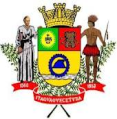 Estado de São PauloINDICAÇÃO Nº           481          /2017INDICO À MESA, ao depois de cumpridas as formalidades regimentais, seja oficiado ao Exmo. Sr. Prefeito Municipal, providências junto à Secretaria Municipal de Serviços Urbanos, solicitando que seja realizado o serviço de Manutenção e Troca de Lâmpada de Iluminação Publica na Rua Joaquim Gonçalves Ferreira da Silva, altura do número 221, localizado no Bairro Jardim Gonçalves, neste município. Plenário Vereador Maurício Alves Braz, em 06 de março de 2017.CELSO REIS                             Vereador                               PSDB